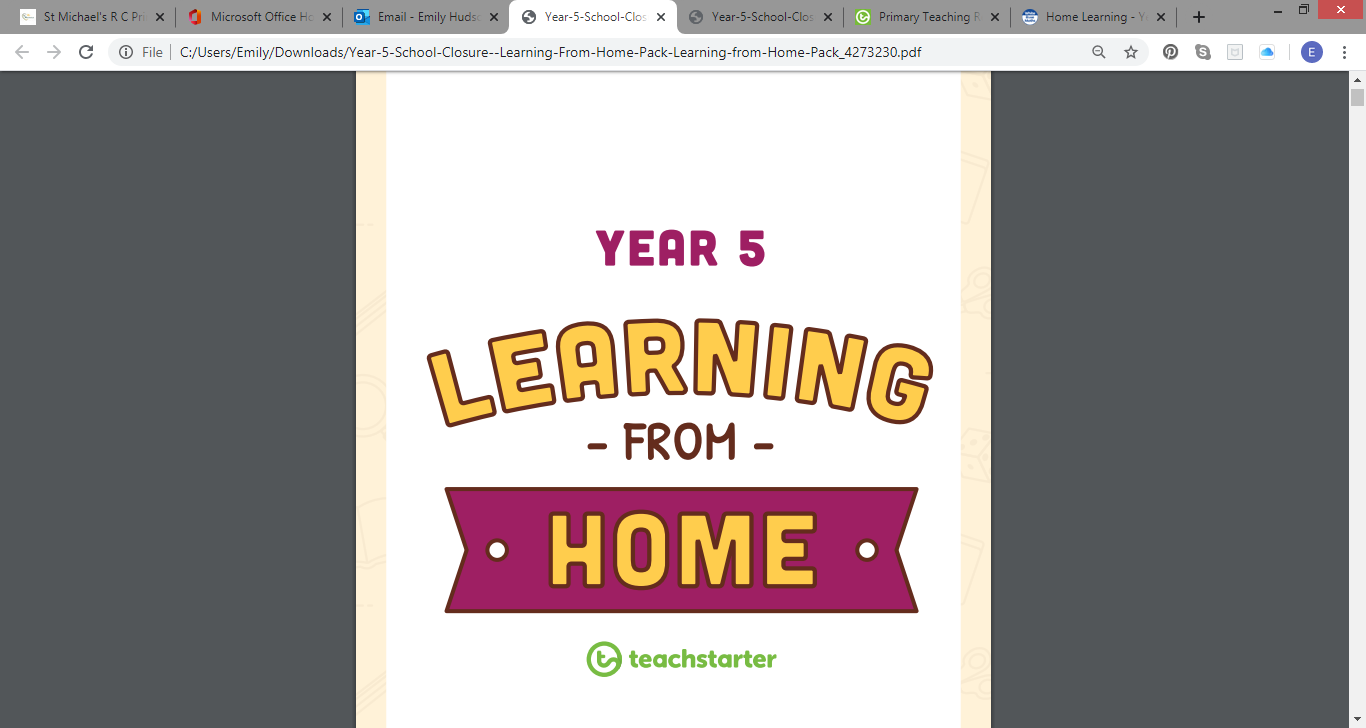 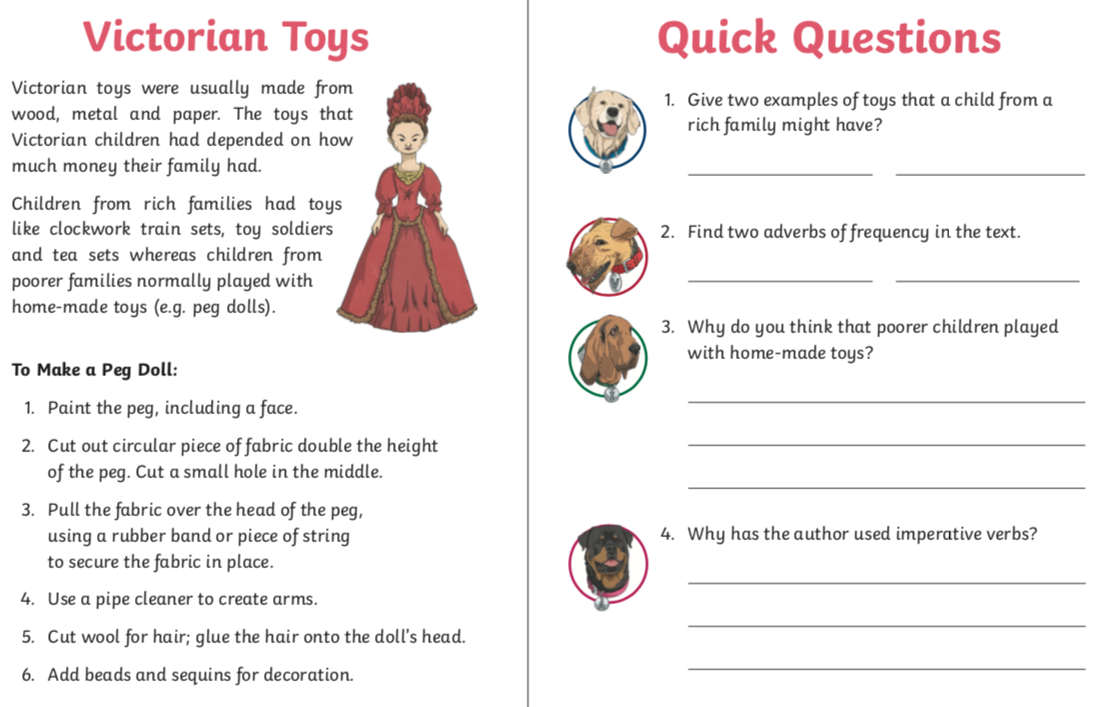 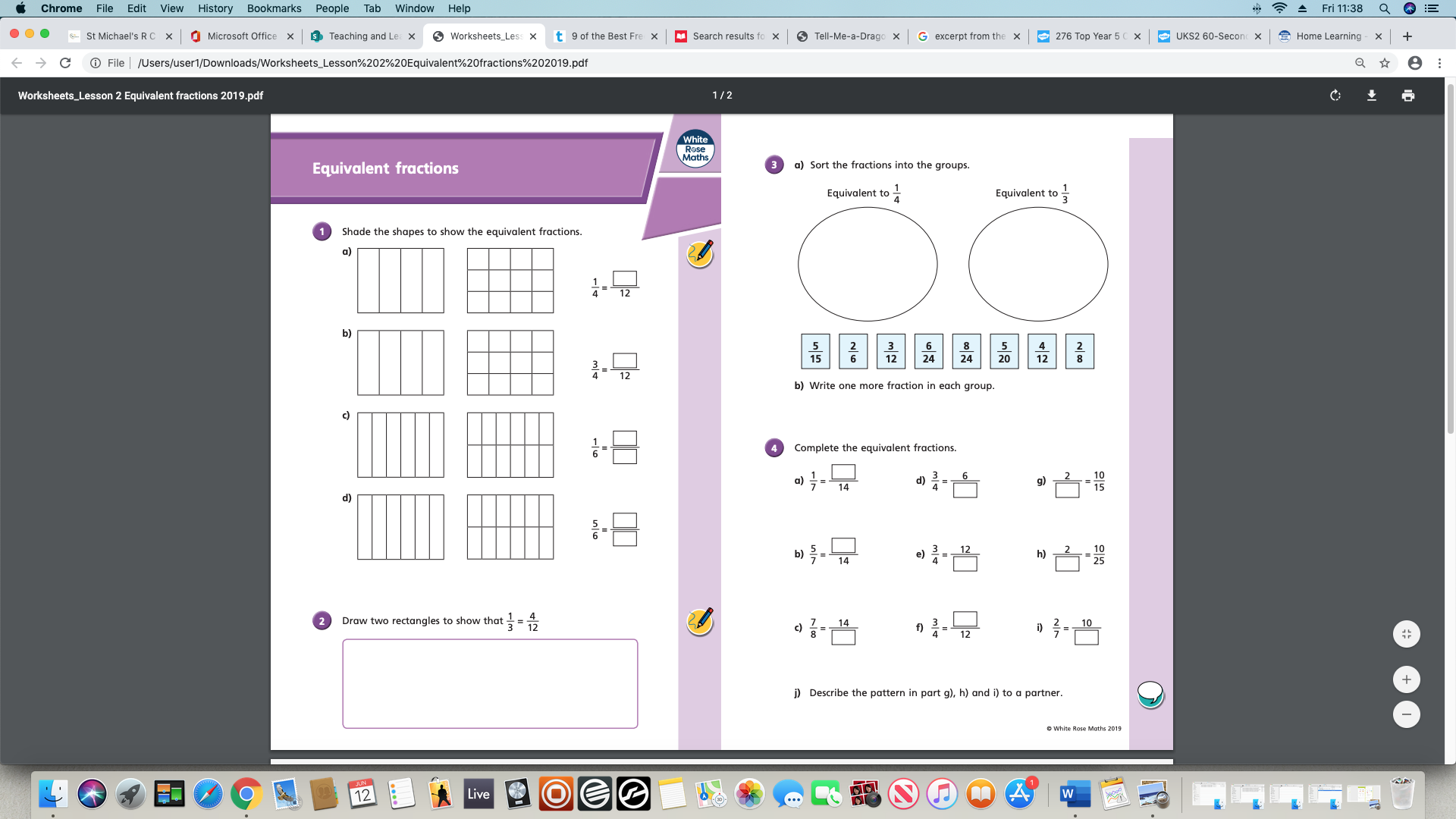 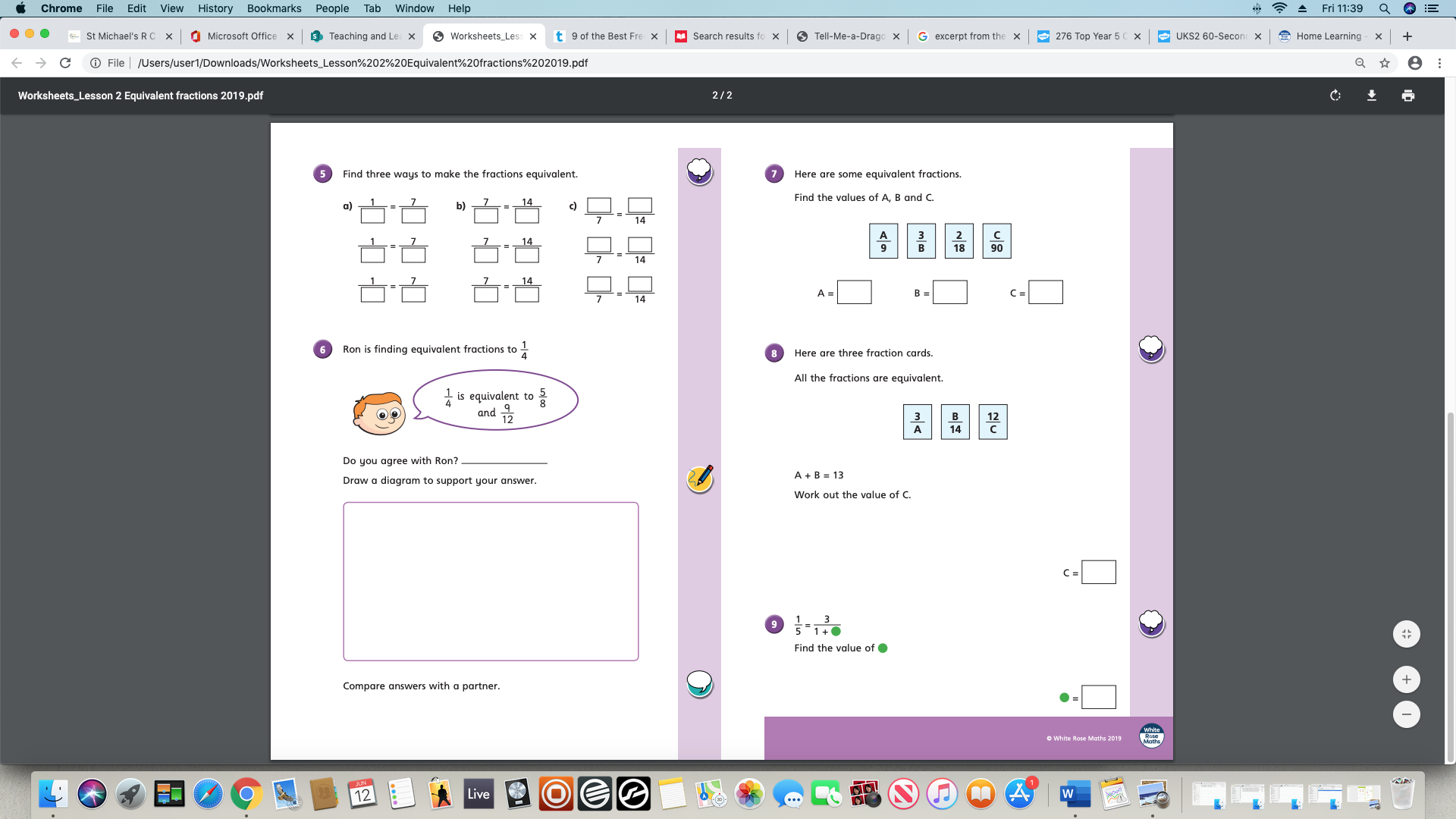 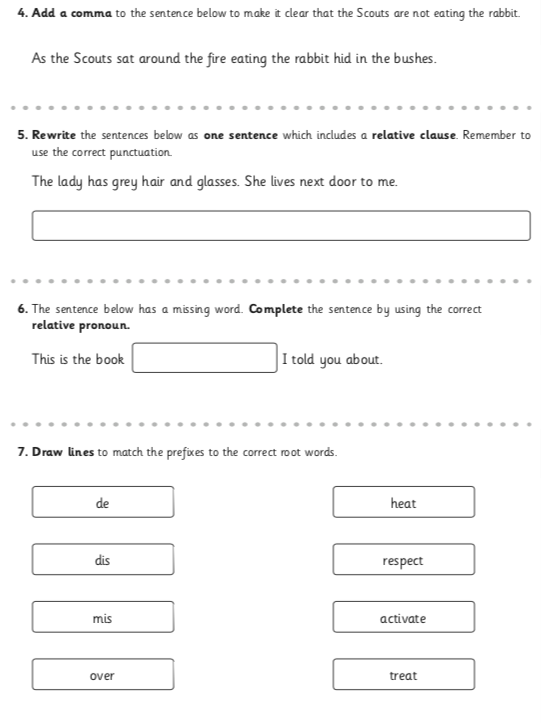 SubjectWeek 11English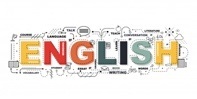 ComprehensionComplete the attached reading comprehension about Victorian toys. Grammar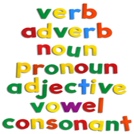 Grammar revisionTry the grammar challenges, which bring together some of the things you have been practising over the last weeks.Maths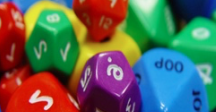 White rose hub: https://whiterosemaths.com/homelearning/year-5/Children should watch the daily videos and try the attached exercises for Week 4 Lesson 2 – Equivalent fractions. Discussion point with your family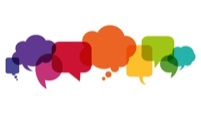 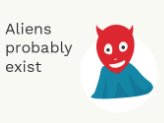 It’s one of those things that everyone has an idea about! What do you think and why?If you would like access to the answers sheets then please email enquiries@st-michaels.schoolIf you would like access to the answers sheets then please email enquiries@st-michaels.school